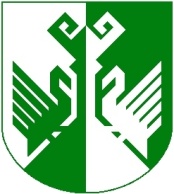 от 21 марта 2024 года № 159Об утверждении порядка ведения реестра расходных обязательств Сернурского муниципального районаРеспублики Марий ЭлВ соответствии с пунктом 5 статьи 87 Бюджетного кодекса Российской Федерации, администрация Сернурского муниципального района Республики Марий Эл п о с т а н о в л я е т:1. Утвердить прилагаемый Порядок ведения реестра расходных обязательств Сернурского муниципального района Республики Марий Эл.2. Признать утратившим силу постановление администрации муниципального образования «Сернурский муниципальный район»                                  от 19 декабря 2005 г. № 677 «О порядке ведения реестра расходных обязательств муниципального образования «Сернурский муниципальный район».3. Разместить настоящее постановление на официальном сайте  администрации Сернурского муниципального района в информационно-телекоммуникационной сети «Интернет».4. Настоящее постановление вступает в силу со дня его подписания.5. Контроль за исполнением настоящего постановления возложить на руководителя финансового управления администрации Сернурского муниципального района Республики Марий Эл Рябинину В.В.I. Общие положения1. Настоящий Порядок разработан в соответствии с пунктом 5 статьи 87 Бюджетного кодекса Российской Федерации и определяет правила ведения реестра расходных обязательств Сернурского муниципального района Республики Марий Эл.2. Реестр расходных обязательств Сернурского муниципального района Республики Марий Эл формируется по главным распорядителям средств бюджета Сернурского муниципального района Республики Марий Эл (далее - главные распорядители) в виде свода (перечня) законов, иных нормативных правовых актов, муниципальных правовых актов, обусловливающих публичные нормативные обязательства и (или) правовые основания для иных расходных обязательств Сернурского муниципального района Республики Марий Эл, содержащего соответствующие положения (статьи, части, пункты, подпункты, абзацы) законов, иных нормативных правовых актов, муниципальных правовых актов с оценкой объемов бюджетных ассигнований бюджета Сернурского муниципального района Республики Марий Эл (далее - бюджетные ассигнования), необходимых для исполнения расходных обязательств Сернурского муниципального района Республики Марий Эл, подлежащих                    в соответствии с муниципальными правовыми актами исполнению за счет бюджетных ассигнований бюджета Сернурского муниципального района Республики Марий Эл (далее - местный бюджет).3. Реестр расходных обязательств Сернурского муниципального района Республики Марий Эл предназначен для учета расходных обязательств Сернурского муниципального района Республики Марий Эл независимо                       от срока их окончания и определения объемов бюджетных ассигнований, необходимых для их исполнения.4. Данные реестра расходных обязательств Сернурского муниципального района Республики Марий Эл используются при:а) составлении проекта местного бюджета на очередной финансовый год и на плановый период;б) внесении изменений в решение Собрания депутатов Сернурского муниципального района Республики Марий Эл о местном бюджете на текущий финансовый год и на плановый период;в) ведении сводной бюджетной росписи и лимитов бюджетных обязательств местного бюджета (сводной бюджетной росписи).5. В реестре расходных обязательств Сернурского муниципального района Республики Марий Эл отражаются сведения о расходных обязательствах Сернурского муниципального района Республики Марий Эл и их исполнении       на разных этапах бюджетного процесса, в том числе:а) распределение бюджетных ассигнований на текущий финансовый год, а также распределение бюджетных ассигнований на очередной финансовый год и на плановый период, соответствующее одобренным администрацией Сернурского муниципального района Республики Марий Эл основным характеристикам местного бюджета на очередной финансовый год и на плановый период;б) бюджетные ассигнования, распределенные по кодам классификации расходов бюджетов, утвержденные решением Собрания депутатов Сернурского муниципального района Республики Марий Эл о местном бюджете на текущий финансовый год и на плановый период;в) показатели сводной бюджетной росписи местного бюджета в текущем финансовом году и плановом периоде;г) лимиты бюджетных обязательств местного бюджета в текущем финансовом году и плановом периоде;д) объемы кассовых выплат из местного бюджета в текущем финансовом году и отчетном финансовом году.6. Плановый реестр расходных обязательств Сернурского муниципального района Республики Марий Эл и уточненный реестр расходных обязательств Сернурского муниципального района Республики Марий Эл размещаются в информационно-телекоммуникационной сети «Интернет»                          в течение 5 дней после их составления.II. Порядок формирования реестра7. Реестр расходных обязательств Сернурского муниципального района Республики Марий Эл формируется финансовым управлением на основании реестров расходных обязательств главных распорядителей местного бюджета.8. Реестр расходных обязательств Сернурского муниципального района Республики Марий Эл формируется по форме, разрабатываемой Министерством финансов Российской Федерации, и включает в себя:а) сведения о законодательных и иных нормативных правовых актах, обусловливающих публичные нормативные обязательства и (или) правовые основания для иных расходных обязательств, подлежащих исполнению за счет бюджетных ассигнований местного бюджета;б) сведения об объемах бюджетных ассигнований, распределенных по главным распорядителям, разделам, подразделам, целевым статьям и видам расходов бюджетов, на исполнение расходных обязательств Сернурского муниципального района Республики Марий Эл главными распорядителями средств местного бюджета в текущем финансовом году, очередном финансовом году и плановом периоде.9. Реестры расходных обязательств главных распорядителей формируются по форме согласно приложению к настоящему Порядку                         (не приводится).10. Главный распорядитель представляет в финансовое управление:1) до 1 апреля текущего года предварительный реестр расходных обязательств главного распорядителя;2) до 1 сентября текущего года плановый реестр расходных обязательств главного распорядителя;3) не позднее 2 календарных дней после утверждения решением Собрания депутатов Сернурского муниципального района Республики Марий Эл                         о бюджете Сернурского муниципального района Республики Марий Эл                        на текущий финансовый год и на плановый период.11. Финансовое управление в течение 5 рабочих дней со дня получения реестра расходных обязательств главного распорядителя проводит его проверку в соответствии с пунктом 10 настоящего Порядка и при отсутствии замечаний осуществляет его принятие (согласование).III. Порядок ведения реестра12. Ведение реестра расходных обязательств Сернурского муниципального района Республики Марий Эл осуществляется финансовым управлением посредством внесения в него изменений.Внесение изменений в реестр расходных обязательств Сернурского муниципального района Республики Марий Эл осуществляется на основании изменений, вносимых в реестры расходных обязательств главных распорядителей.13. Внесение изменений в реестр расходных обязательств Сернурского муниципального района Республики Марий Эл осуществляется в связи:а) с внесением изменений в решение Собрания депутатов Сернурского муниципального района Республики Марий Эл о местном бюджете на текущий финансовый год и на плановый период;б) с внесением изменений в сводную бюджетную роспись местного бюджета и в утвержденные лимиты бюджетных обязательств в ходе исполнения местного бюджета;в) с принятием новых и (или) признанием утратившими силу законодательных и иных нормативных правовых актов, обусловливающих публичные нормативные обязательства и (или) правовые основания для иных расходных обязательств, подлежащих исполнению уполномоченными органами местного самоуправления Сернурского муниципального района Республики Марий Эл за счет бюджетных ассигнований местного бюджета.14. Внесение изменений в реестр расходных обязательств Сернурского муниципального района Республики Марий в части объемов бюджетных ассигнований по основаниям, предусмотренным подпунктами "а" и "б" пункта 13 настоящего Порядка, осуществляется на основании изменений, вносимых                в обоснования бюджетных ассигнований, формируемые при внесении изменений в местный бюджет на текущий финансовый год и плановый период, а также в сводную бюджетную роспись и лимиты бюджетных обязательств местного бюджета.15. При внесении изменений в реестр расходных обязательств Сернурского муниципального района Республики Марий Эл по основаниям, предусмотренным подпунктом "в" пункта 13 настоящего Порядка, главные распорядители средств местного бюджета представляют в финансовое управление предложения об изменении в реестре расходных обязательств главного распорядителя средств местного бюджета информации, указанной                  в подпункте "а" пункта 8 настоящего Порядка.Рябинина В.В.(83633) 9-77-05СОГЛАСОВАНО:ШЕРНУРМУНИЦИПАЛЬНЫЙ  РАЙОНЫНАДМИНИСТРАЦИЙЖЕАДМИНИСТРАЦИЯ СЕРНУРСКОГО МУНИЦИПАЛЬНОГО РАЙОНАПУНЧАЛПОСТАНОВЛЕНИЕИ.о. главы администрацииСернурскогомуниципального района                        А.С. ЯкимовУТВЕРЖДЕНпостановлением администрацииСернурскогомуниципального районаот 21 марта 2024 г. № 159Руководитель отдела организационно-правовой работы и кадровА.С. Антонов